Муниципальное общеобразовательное бюджетное учреждение «Средняя общеобразовательная школа Лесозаводского городского округа с. Пантелеймоновка» «Вредное  влияние курения   на организм человека».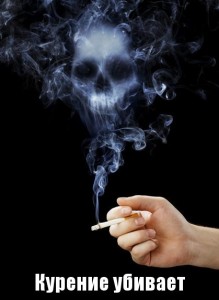                                                                                          Выполнил:                                                                                                       учитель биологии и                                                                                                                химии МОБУ СОШ ЛГО с.Пантелеймоновка
Окладникова Е.В. 
                                                            2012Цель: целенаправленно формировать осознанное отрицательное отношение к      курению.     Задачи:-образовательные: раскрыть причины, ведущие к болезненной привязанности к курению;  на конкретных примерах доказать пагубное влияние  на организм человека никотина; показать, что курение вредит не только курящему человеку, но и всему обществу, что курение – это не только проблема отдельного человека, это проблема всего общества.-развивающие: развивать память, внимание, выработать умение правильно делать обоснованные выводы; развивать познавательный интерес. -воспитательные: продолжать формировать активную жизненную позицию и здоровый образ жизни.Оборудование и материалы:                                   Ход урокаОрганизационный момент.  Я вас приветствую! Садитесь. Проверка домашнего задания.(фронтальный опрос класса)- Ребята, представителей какого царства мы с вами изучаем уже несколько уроков?- На какие подцарства делят царство растений?- Назовите представителей низших растений.- Почему водорослей относят к низшим растениям?- На какие две крупные группы делят подцарство высших растений?- Какие два отдела включают семенные растения?- На какие классы делится отдел покрытосеменных?Далее мы продолжим опрос, выполняя задания по карточкам. Задание 1. Опишите признаки растений класса Двудольные.Корневая система ____________________Жилкование листьев _________________Число частей цветка кратно ________ или______В зародыше семени ______________Задание 2. Назовите характерные признаки семейства крестоцветных и приведите     примеры растений.Задание 3. Выберите из перечисленных растений и подчеркните одной чертой бобовые, двумя - пасленовые, а волнистой линией - крестоцветные.Шиповник, белена, клевер, горох, капуста, яблоня, картофель, горчица, фасоль, томат, редька, соя, пастушья сумка, яблоня.  Представители каких семейств остались?Задание 4. Заполните таблицу, выберите соответствующие растения и признаки. Поселите каждое растение на своей «грядке».Капуста, картофель, земляника, белена, редис, рябина, фасоль;Ч4Л4Т2+4П1,   Ч(5)Л(5)Т5П1,   Ч5Л1+2+(2)Т(9)+1П1, Ч5Л5Т  П1 или П   ;Ягода, боб, стручок.Задание 5.Назовите наиболее важных представителей семейства пасленовых                                     (картофель, томат, томат, баклажан, паслен, табак)Послушаем сообщение о растении - табак.Растение имеет неприятный и тяжелый запах. Многие виды содержат никотин и другие ядовитые алкалоиды. В странах, где табак растет в диком виде, часто наблюдаются отравления домашних животных листьями и побегами табака. В культуре чаще встречаются табак настоящий и махорка. Сначала завезенный в Европу табак выращивали как декоративное и лекарственное растение. Сейчас табак выращивают более 120 стран мира, ежегодно мировое производство табака составляет более 6 миллионов тонн. Из семян в парниках выращивают рассаду, затем ее переносят в открытый грунт. Листья собирают вручную, нанизывая их на шнуры и подвешивают в сушильных сараях на несколько дней для томления. За это время листья желтеют и приобретают характерный запах. Затем их сушат и измельчают. В северных районах России выращивают махорку, из ее листьев выделяют лимонную кислоту, витамин РР, никотин-сульфат, который используют для борьбы с вредителями сельского хозяйства.Задание 6. А что  получают из табака?(из табака получают сигареты)Объяснение нового материала.Зачитать тему урока, эпиграф (Слайд № 1),  цели и задачи урока (Слайд № 2).	Вступительное слово учителя (учитель зачитывает ученикам  Притчу). В далеком прошлом, когда табак только что был завезен в Армению из дальних стран, у подножия Арарата жил старец, добрый и мудрый. Он сразу невзлюбил это одурманивающее растение и убеждал людей не пользоваться им. Однажды старец увидел, что вокруг чужеземных купцов, разложивших свой товар, собралась огромная толпа. Купцы кричали: «Божественный лист! Божественный лист! В нем средство от всех болезней»!     Подошел мудрый старец, сказал: «Этот «Божий лист» приносит людям и другую пользу: к курящему в дом не войдет вор, его не укусит собака, он никогда не состариться».              Купцы с радостью смотрели на него. «Ты прав, о мудрый старец!» – сказали они. – «Поясни нам эти чудесные свойства «Божественного листа»? А вот, что имел в виду старец, говоря о чудесных свойствах «Божественного листа», мы с вами постараемся ответить  после того, как  поговорим о вредном влиянии курения на организм. (Слайд №3)Сегодня курение прочно вошло  в наш быт. А ведь были времена, когда курение считалось несовместимым с обликом цивилизованного человека. Откуда же пришла к нам эта пагубная привычка?  Табак известен человечеству с древних времен, но использовался он для религиозных ритуалов. Один из европейских путешественников - Христофор Колумб - 12 октября 1492 года увидел, как краснокожие люди Америки выпускают изо рта и носа клубы дыма. Они сворачивали сухие листья в длинные трубки. Такой сверток называли ТАБАКО. Европейцы смотрели на это с удивлением и отвращением. Индейцы дымом табака отпугивали москитов. У них курили не только мужчины, но и женщины, и дети. Матросы Колумба вынуждены были в знак дружбы выкуривать “трубки мира”, некоторые из них пристрастились к табаку. В Европу табак в качестве декоративного растения завез в 1496 году испанский монах Роман Панно. О вреде табака стало известно гораздо позже, в связи, с чем Людовик XII издал декрет, по которому только аптекарям разрешалось продавать табак как лекарство. Но табак продолжали нюхать и курить. За это в разных странах были различные наказания. В Сантьяго в 1692 году за курение замуровали в стену пятерых монахов. В Турции курение рассматривали как нарушение законов Корана: человека избивали и возили на осле по улицам Константинополя.  Когда в Константинополе возник пожар - курение запретили под страхом смертной казни. Состоялись массовые казни курильщиков. В Персии запрещали курение под страхом лишения носа и губ, а торговцев табака сжигали на костре. Табак в Россию завезли англичане через Архангельск в 1585 году. Позже царь Михаил Федорович Романов запретил курение из-за частых пожаров. Курильщиков наказывали 60-ю ударами палкой по пяткам, а если они попадались с курением вторично, то им отрезали нос или уши. В 1698 году Петр I снял запрет на курение, так как продажа табака приносила немалые доходы. С тех пор курение стало быстро распространяться среди широких слоев населения. Врачи даже прописывали курение как противоядие от насморка и от лихорадки, а кое- кто считал даже, что вдыхание табачного дыма может застраховать от чумы (Слайд № 4).Раньше люди ничего не знали о токсическом действии табака. В настоящее время, наука располагает тысячами доказательств, подтверждающих тот факт, что табак содержит около 400 веществ, из них более 30 – ядовиты.Каков состав табачного дыма?В соответствии с основным действием, оказываемым на организм, вредные соединения объединяют в четыре группы: Канцерогенные вещества (бензпирен, фенолы, нитрозамин, гидразин, винилхлорид, соединения мышьяка и кадмия, радиоактивный полоний, олово, висмут-210 и др.);Раздражающие вещества (из десятка веществ самый вредный - альдегид пропеналь  (акролеин);Ядовитые вещества (оксид углерода (2), сероводород, цианистый водород и др.)Ядовитые алкалоиды (норникотин, никотирин, никотеин, никотимин, никотин) (Слайд № 5).Наиболее ядовитыми компонентами табака являются никотин и синильная кислота. Ж. Нико, французский посланник в Лиссабоне, во второй половине XVI в. преподнес Екатерине Медичи «всеисцеляющую» траву для лечения мигрени, и вскоре разрекламированный как универсальное лечебное средство табак становится очень популярным в аристократических кругах. В честь предприимчивого посланника его именем назван открытый первым в табаке алкалоид, который сегодня мы должны были бы назвать дымящимся ядом. Никотин, подобно другим алкалоидам, вызывает появление пристрастия к нему. Использование этого наркотика в настоящее время носит наиболее массовый характер, его считают самым распространенным бытовым ядом, который разносится дымом сигарет по кабинетам и служебным помещениям, по общественным заведениям, попадает в гостиные, спальни и даже в комнаты детей. Начиная курить, не все задумываются, к чему может привести эта вредная привычка? А стоило бы.Какой вред наносит организму курение?	 Данные многочисленных медицинских исследований, проведенных в нашей стране и за рубежом, показали, что табачный дым является отрицательным фактором, способствующим возникновению серьезных заболеваний различных органов и их систем. (Слайд №6).  Влияние табачного дыма на органы дыхания (Слайд № 7- 13).Влияние курения на кровеносную систему.	.	        В ходе исследований, проведенных за последние годы, установлено, что никотин оказывает и непосредственное влиянии на сужение коронарных сосудов сердца, повышает свертываемость крови. Это значит, что у курящего в любой момент может произойти закупорка сосудов, ведущая к омертвлению участка сердечной мышцы – инфаркту миокарда. Вероятность инфаркта у курящих в 12 раз выше, чем у некурящих (Слайд №14-15).	        Курение угнетает жизнедеятельность желез внутренней секреции, особенно у растущего организма, снижает половую функцию. (Слайд №16). 	Влияние табачного дыма и его составной части – никотина - на  органы пищеварительного тракта. У курильщиков постепенно утрачивается тонкость вкусового восприятия. Кроме того, поражаются клетки слизистой оболочки полости рта и пищевода, нарушается целость зубной эмали: она покрывается трещинами и желтеет. Курение приводит к возникновению гастрита (особенно быстро в молодом возрасте). Эта болезнь характеризуется не только пониженным аппетитом, но и другими неприятными симптомами: тошнотой, неприятным запахом изо рта, нездоровым землистым цветом лица, быстрой утомляемостью, болями в желудке с возможным переходом в язвенную болезнь. По данным ВОЗ, среди курящих показатель смертности от рака органов полости рта, и пищевода в 4 раза выше, чем в группе некурящих (Слайд №17-18).Не все знают о том, что жертвой табака становятся почки и мочевой пузырь. Почки - орган выделения, и почти вся «грязная работа» по удалению из организма ядов приходится на их долю.	        Курение является одной из причин различных нервных расстройств у подростков. Они плохо спят, становятся раздражительными, у них появляется рассеянность, ослабевает внимание, ухудшается память и нарушается умственная активность. Следует отметить, что наибольший вред приносит «тайное курение», сопряженное с быстрыми затяжками, так как при этом происходит стремительное сгорание табака, и в дым переходят до 40% никотина (Слайд № 19).	Влияние табачного дыма на половую систему  (Слайд №20).	В России курят 65% мужчин и 30% женщин. Курение женщины приносит больше вреда, чем курение мужчины, так как сказывается на потомстве. Врачи-специалисты обнаружили следующую закономерность: страдают бесплодием, прежде всего те девушки, которые закурили в возрасте 12-14-16 лет. Курящие женщины в 42% вообще не могут иметь детей, так как каждая клетка нашего организма только  к 18- 20 годам имеет плотные грани, препятствующие проникновению во внутрь клетки всевозможных шлаков, имеющихся в крови.		Женщина и ребенок - неразделимые понятия (Слайд № 21).Если женщина курит во время беременности, то повышается вероятность самопроизвольных абортов, преждевременных родов, маточных кровотечений, рождения мертвых детей. Дети,  родившиеся у курящих матерей, ослаблены и больны.Дети курящих родителей чаще болеют, у них ослаблен иммунитет, бывают судороги, эпилепсия. Такие дети отстают в интеллектуальном развитии, им сложнее учиться в школе, часто бывают головные боли. 	Курящие женщины, как правило, рано стареют, кожа  на  пальцах желтеет, а на лице очень быстро истончается, становится дряблой, образуя глубокие морщины.  Голос у них становится хриплым, а манеры поведения  менее женственны.В ответ на вопрос заданный мальчикам: «Как вы относитесь к тому, что курят девушки вашего возраста?» они отвечают: «… пусть курят, нам безразлично». А на вопрос: «Как вы относитесь к тому, что ваша жена будет курить?», они отвечают (98%): «… категорически нет, моя жена курить не будет!» (Слайд № 22).	Все знают, что курить вредно, но даже не предполагают, какие опасности при этом подстерегают не только курильщиков, но и тех некурящих людей, которые вынуждены глотать этот «дымящийся яд».Какой вред причиняют курильщики окружающим?Народная мудрость гласит: « Один курит - весь дом болеет».Установлено, что в организме курильщика задерживается  20 % никотина. Еще 25 % веществ разрушается при сгорании, только 5 % остается в окурке. Остальное количество, то есть 50%, загрязняет воздух помещений, в котором курят. Человек, который находился в течение часа в накуренном помещении, получает такую же дозу ядовитых веществ, как будто он выкурил 4 сигареты. Поэтому курильщик наносит вред не только своему здоровью, но и здоровью окружающих людей (Слайд № 23).Дети более подвержены действию ядов табачного дыма. Известен случай, когда девочку положили спать в комнате, где сушились листья табака, через несколько часов ребенок умер.Курящие ежегодно «выкуривают» в атмосферу 720 тонн синильной кислоты, 384 000 тонны аммиака, 108000 тонн никотина, 6000000 тонн дегтя и более 55000 тонн угарного газа и других составных частей табачного дыма (Слайд №24).	При массовом распространении курение становится социально- опасным явлением. Ведь курящие люди отравляют атмосферу, повышают концентрацию канцерогенных веществ в воздухе. Не курящие люди, буквально, в принудительном порядке,  вынуждены дышать «выхлопными газами» курящих (Слайд № 25). 	Огромное число людей на Земле курит и продолжает жить.  Люди видят, что курильщик (чаще в кино, но и в жизни тоже) может хорошо выглядеть, преуспевать, быть умным, обаятельным и любимым, и не верят врачам, которые без конца твердят, что «капля никотина убивает лошадь» (Слайд № 26).  В чем причина такого явления?	 В 1828 году два американских исследователя Ройман и Посельт впервые получили высокотоксичное средство из листьев табака - сильнодействующий яд НИКОТИН. В момент затяжки на кончике сигареты развивается температура 600 - 9000С. При этом происходит сухая перегонка табака, при которой образуется около 6000 веществ, из которых 120 ядовиты. 29 % общей токсичности приходится на никотин. 	Действительно капля никотина убивает лошадь. Однако, чтобы умереть, человек (или лошадь) должны проглотить эту дозу за один раз. Но на самом деле яд попадает в организм очень малыми дозами, от которых организм успевает избавиться довольно быстро. Поэтому отравление никотином обычно хроническое (постоянное), а не острое. Представьте себе: каждый курильщик - это хронически отравленный человек.	Во Франции, в Ницце, в итоге конкурса «Кто больше выкурит» двое «победителей», выкурив по 60 сигарет, умерли, а остальные участники с тяжелым отравлением попали в больницу.	Растущий организм примерно в два раза чувствительнее к никотину, чем взрослый, поэтому смерть  подростка может наступить, если  он одновременно выкурит полпачки сигарет (Слайд №27).	Ежегодно умирают более 5 миллионов человек от курения (Слайд № 28).	Если распространённость курева будет сохраняться на том уровне, который существует сейчас, то смертность от курения к середине XXI века будет ежегодно составлять 10 миллионов человек. Около половины этих смертей произойдёт в средней возрастной категории (40 - 60 лет). Потеря продолжительности их жизни составляет около 20 лет.	Вот что сказал бывший крупный работник табачной промышленности В. Кроуфорд в совместном с президентом США Б. Клинтоном радиосообщении: «На протяжении нескольких лет я оборонял табачную промышленность от всех, кто стремился ограничить курение. Мне довелось обманывать многих людей, но получилось так, что я обманул и себя тоже. Я начал курить в 13 лет и всю жизнь очень много курил. Сегодня в моём горле и лёгких, там, где был табачный дым, найдены раковые метастазы, и я знаю, что они скоро убьют меня. Я уже опоздал, но вы ещё нет. Думайте. Не давайте никому вас обмануть. Не курите».	Проблема борьбы с табакокурением является очень острой во всех странах мира. Курение табака рассматривается как форма привыкания к средству, не сильно отличающемуся от наркотиков. Поэтому в отдельных случаях курение рассматривается как болезнь – синдром хронического курения.	 Убедительным подтверждением вредных последствий для здоровья являются данные Всемирной организации здравоохранения (Слайд № 29):вероятность инфаркта миокарда у курильщиков в 10-12 раз выше, чем у некурящих, а смертность от инфарктов выше в 5 раз;каждая сигарета уменьшает продолжительность жизни на 5-15 мин;смертность от онкологических заболеваний в 10-15 раз выше у курящих, чем у некурящих;от 11 до 20% злостных курильщиков страдают половой слабостью (импотенцией), курение – одна из причин бесплодия;каждый пятый погибший ребенок остался бы жить, если бы их матери не курили или не окуривались бы окружающими;ежегодно отмечается 300 тыс. преждевременных смертей в США и 100 тыс. в Великобритании, причиной которых являются: рак легких, болезни, связанные с курением;в России от курения умирает 375 тыс. ежегодно.Посмотреть презентации учащихся 9 класса, о вреде курения.Закрепление изученного материала.	И теперь, когда мы услышали и увидели,  какой вред приносит курение,  ребята, ответьте,  так что имел ввиду старец, говоря о чудесных свойствах «Божественного листа»,  что к курящему в дом не войдет вор, его не укусит собака, он никогда не состариться.           	Вор не войдет в дом курящего потому, что тот всю ночь будет кашлять, а вор не любит входить в дом бодрствующего человека. Через несколько лет курения человек ослабнет, и будет ходить с палкой! И его станут бояться собаки. Наконец, он не состариться, ибо умрет в молодости.	Отошли крестьяне от купцов и задумались…Заключительное слово учителя.Каким бы ни было твое  отношение к курению, возможно, ты  куришь  каждый день, от случая к случаю или не куришь  вовсе – в любом случае, твое  будущее зависит от твоего выбора.Знайте, что главное слагаемое успеха - это то, что вы действительно захотите испытать счастье дышать свободно. Здоровья Вам! Если ты любишь себя и ценишь свое здоровье, ты скажешь «нет»  всему, что может принести тебе вред.Рефлексия.  После всего услышанного и увиденного здесь, выполните следующее задание: напишите продолжение фразы « Я не советую вам начинать курить, потому что…» и составьте листовку или мини-плакат, убеждающий во вреде курения.По окончании работы листовки закрепить на доске, тексты зачитать вслух классу.Лучше знаться с дураком, чем с табаком! Кто не курит и не пьет, тот здоровеньким растет!Курить - здоровью вредить!Любить курение - вредить сердцебиению!Если куришь - быстро бросай и здоровье поправляй!Поскорей бросай курить, чтобы рост не прекратить!Курильщики впускают врага в свои уста, который похищает их мозг.Заядлого курильщика муха крылом перешибет.Каждая выкуренная сигарета – это вбитый железный гвоздь в крышку своего гроба.Куришь - сам себя погубишьОт кого табачищем несет, тот себя не бережет.Табак уму не товарищ.Курение или здоровье – выбирайте сами!!!   После проведенного урока: «Вредное влияние курения на организм человека» учащиеся написали продолжение фразы:     « Я не советую вам начинать курить, потому что …»   После проведенного урока: «Вредное влияние курения на организм человека» учащиеся написали продолжение фразы:     « Я не советую вам начинать курить, потому что …»РозоцветныеПасленовыеКрестоцветныеБобовые